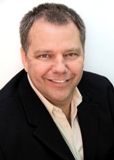 Richard WiggersExecutive Director, Research & ProgramsRichard is responsible for managing all HEQCO research contracts and projects, including dozens of Ontario college and university projects related to Student Services, Teaching & Learning, and Work-Integrated Learning.  He is also responsible for most staffing and administrative issues related to HEQCO’s research program.  Richard holds a BA from Carleton University, a Master’s from the University of Ottawa, and a PhD from Georgetown University, where he also held a SSHRC doctoral fellowship. In addition to more than a dozen publications and nearly 100 presentations at academic conferences across North America, he continues to teach a variety of postsecondary courses each year. Past employers include the federal government, the Province of New Brunswick, and two private sector education research organizations.